Управление образованием администрации муниципального образования Крымский районМуниципальное образовательное учреждение средняя общеобразовательная школа № 3 город КрымскКраснодарского краяОбобщение педагогического опыта работыПРОЕКТНЫЙ МЕТОД НА УРОКАХ ТЕХНОЛОГИИ КАК СРЕДСТВО ФОРМИРОВАНИЯ КОММУНИКАТИВНОЙ КОМПЕТЕНЦИИ УЧАЩИХСЯАвтор опыта: Жукова Римма Сергеевна,учитель технологии МОУ СОШ № 3 высшая категорияКрымск - 2008 СОДЕРЖАНИЕИнформационная карта педагогического опыта; Целостное описание опыта2.1.Условия возникновения, становления опыта 2.2.Актуальность опыта 2.3.Теоретическое обоснование опыта . 2.4.Технология опыта2.4.1.Формирование коммуникативной компетенции в реализации метода проектов 2.4.2.Уровни сформированности проектной деятельности 2.4.3.Элементы проектной деятельности 2.4.4.Методические приемы создания проблемной ситуации в проектном методе 2.4.5.Основные блоки проектной деятельности 2.4.6.Алгоритм проектной деятельности 2.4.7.План работы над учебным проектом 2.4.8.Проектный метод в системе дополнительного образованияРезультативность опытаЗаключениеБиблиографический списокПриложения:Приложение 1. Игра - разминка «Ассоциации»Приложение 2. Урок технологии в 5 классе «Моделирование фартука»Приложение 3. Урок технологии в 6 классе «Проектирование прямой юбки»Приложение 4. «Конкурс юных модельеров» среди учениц 6 класса Приложение 5. Урок - конкурс в 7 классе «Мода и стиль»Приложение 6. Интегрированный урок технологии и изобразительного искусства в 8 классе «Культура костюма»Приложение 7. Урок в 9 классе по проектированию национального костюма:«Кубань моя, степная дочь России»Приложение 8. Программа кружка для 5-9 классов «Сказочный мир бисера»Приложение 9. Программа курса по выбору для 9 класса «Дизайн одежды».Целостное описание опыта1. Условия возникновения, становления опыта.Сегодня жизнь заставляет людей понимать, что воспитание подрастающих поколений -гарант цивилизованного будущего. А процесс обучения зависит именно от уровня воспитанности учащихся, сформированности их мотивационной сферы, развития познавательных способностей, интересов и склонностей, формирования основных ключевых компетенций, с которыми выпускники школы выходят во взрослую жизнь. Немалую роль в становлении ребенка, его профессиональном самоопределении играет предмет технологии, призванный дать ребенку те знания и умения, которые будут способствовать его успешности в жизни. Возникает противоречие между традиционными репродуктивными подходами к преподаванию технологии и современными образовательными технологиями. В этом процессе лидирующая роль принадлежит проектному методу как средству формирования коммуникативной компетенции растущей личности.Технология проектного обучения включает в себя совокупность приемов, позволяющих при их реализации в определенной последовательности стимулировать интересы учащихся к различным приемам учебной деятельности. Практическая деятельность предполагает решить целый ряд проблем, обеспечить получение конкретного результата в виде социального, культурного и мотивационного продукта. Данная технология ориентирована на самостоятельное приобретение и применение новых знаний, умений, ценностных ориентации, отношений. Она включает в себя совокупность исследовательских, поисковых, проблемных, коммуникативных методов, творческих по своей сути.Проект - это самостоятельная творчески завершенная работа, соответствующая возрастным особенностям учащихся, во время которой они продолжают пополнять свои знания и умения. Есть вполне устоявшееся определение того, что проект - это «бросок мыслью в будущее». Иначе говоря, это идеальное представление конечного результата деятельности - «конечный продукт в уме», то, что будет создаваться.В настоящее время эта педагогическая технология становится интегрированным компонентом вполне разработанной и структурированной системы образования. Но цель ее остается прежней - стимулировать активность и самостоятельность обучающихся, развивать их познавательные способности, формировать приемы творческого учения. Таким образом, в основе данной педагогической технологии лежит развитие познавательных навыков и критического мышления учащихся, умений самостоятельно конструировать свои знания и ориентироваться в информационном пространстве.Готовность молодежи к трудовой деятельности в новых социально экономических условиях предполагает умение думать, собирать информацию, анализировать, принимать решения на основы высокого уровня знаний и умений, постоянной готовности к самообразованию.За этим методом закрепилась слава наиболее эффективного метода обучения, особенно применительно к таким учебным предметам, где предусматривается та или иная практическая деятельность. Он широко используется в тех школах, где реализуются идеи конструктивизма, проблемный подход к обучению, исследовательские методы.Метод проектов я стала применять с 2001 года. В течение всего периода изучения предмета «Технология» школьники систематически включаются в индивидуальную или коллективную проектную деятельность. Они участвуют в разработке и реализации того или иного проекта.Любой проект выполняется под моим руководством и с моей помощью. Главная задача состоит в том, чтобы создать для учащихся предпосылки для успешного творчества, организовать проектную деятельность и поэтапную проработку выбранной темы.2. Актуальность опыта.Современный выпускник общеобразовательной школы должен не только хорошо владеть знаниями, умениями и навыками в рамках школьной программы, но и ориентироваться в той ситуации неопределенности, в которую он попадает, выходя их школы. Для этого он должен предвидеть проблемы и находить пути их решения, искать информацию, придумывать и выбирать варианты действий. Он должен развить в себе творческие способности, чтобы решать новые для себя задачи.Формированию необходимых для этого качеств личности, приобретению знаний и практического опыта способствует выполнение школьниками учебных творческих проектов при обучении в образовательной области «Технология». Метод проекта обеспечивает положительную мотивацию и дифференциацию в обучении, активизирует самостоятельную творческую деятельность учащихся, позволяет развить основные виды мышления, помогает сориентироваться учащимся в мире профессий, формирует технологическую культуру, чувство гордости за умелые руки и умную голову.Я обращаюсь к методу проектов потому, что он даёт возможность рассматривать проблему в её развитии, используя при этом новейшие педагогические технологии.Что изначально лежит в основе метода проектов и когда, для каких целей его педагогически целесообразно применять? Этот вопрос особенно важен в связи с очередными попытками реформировать систему образования на основе компетентностного подхода. Метод проектов, наряду с некоторыми другими методами, отражает основные принципы личностно ориентированного подхода гуманистической педагогики, которые также заявлены в качестве приоритетных во всех нормативных документах современной образовательной политики. 2.3. Теоретическое обоснование опытаМетод проектов широко известен и издавна используется в мировой педагогической практике. Впервые он был описан в книге «Метод проектов» в 1918 г. американским психологом и педагогом Вильямом Килпатриком, хотя его и начали использовать значительно раньше.В. Килпатрик в свое время высказал мысль, что дети должны были получать знания и приобретать необходимый опыт при решении практических проблем в реальных жизненных ситуациях. По его мнению, выполнение действия, к которому у ученика есть наклонность, приносит ему больше удовлетворения, чем выполнение действия, которое ему не нравится и которое он выполняет по принуждению. Из этого утверждения В. Килпатрик сделал заключение, что психология ребёнка, его желания, наклонности должны играть решающую роль в учебном процессе.Таким образом, В. Килпатрик под методом проектов понимал «от души выполняемый замысел». Его типология проектов относилась практически к любой области, и проект имел четыре фазы: замысел, планирование, исполнение и оценку. Другой ученый Дж. Дьюи критиковал определение метода проектов, данное В. Килпатриком, обращая внимание на то, что замысел часто возникает импульсивно и не получает дальнейшего развития из-за сложности, недостатка знаний у учащихся. Только если учитель убеждает учеников в необходимости пройти полный цикл «думания» - от выявления противоречий, проблем, через разработку плана действий для решения проблем, они могут обогатить собственный опыт и получить нужные знания. По мнению Дж.Дьюи, все методы обучения базируются на научном знании и педагогическом опыте. Проект должен быть совместной деятельностью учителя и учащихся.Метод проектов - это совместная деятельность учителя и учащихся, направленная на поиск решения возникшей проблемы, проблемной ситуации.В отличие от В. Килпатрика Дж. Дьюи подчёркивал роль учителя в организации и управлении всей познавательной деятельностью учащихся при использовании метода проектов, особенно на первых порах, пока они ещё не в полной мере освоили этот метод. Действительно, учащиеся иногда преувеличивают свои возможности и выбирают замысел проекта, который им не под силу. Но умению ограничивать свои импульсивные желания, объективно оценивать свои возможности тоже полезно учиться.Третья волна распространения метода проектов, свидетелями которой мы являемся, связана с философией образования и психологией мышления Дж. Дьюи и его последователей, с теорией деятельности, разработанной советскими психологами, личностно ориентированным подходом. А.Н. Леонтьев, выдающийся психолог, предлагал строить обучение на активной основе, через целесообразную деятельность ученика, сообразуясь вместе с тем с его интересами именно в этом знании. Он считал чрезвычайно важным стимулировать в детях их личную заинтересованность в приобретаемых знаниях, которые могут и должны пригодиться им в жизни.Чтобы ответить на вопрос, зачем нужен метод проектов в системе образования на разных его ступенях в условиях компетентностного подхода, необходимо уточнить цели современных систем образования, ибо система обучения и воспитания включает в себя в качестве компонентов цели, содержание, методы, организационные формы и средства обучения.Основные цели обучения в развитых странах мира формулируются как интеллектуальное и нравственное развитие личности, формирование критического и творческого мышления, умение работать с информацией. Компетентностный подход предполагает формирование таких интеллектуальных умений, как умения анализировать, сопоставлять, сравнивать, систематизировать, принимать решения, прогнозировать, соотносить результат действия с выдвигаемой целью.Помимо этого значительное место в системе образования занимает блок социальных компетенций: умений работать в коллективе, обсуждать и коллективно принимать согласованные решения, исполнять разные социальные роли, владеть культурой коммуникации, общения. Эти интеллектуальные умения в значительной мере отражают ключевые компетенции, сформулированные Советом Европы, которыми должен обладать любой представитель современной цивилизации: политические и социальные (брать на себя ответственность, участвовать в совместном принятии решений, в функционировании и улучшении демократических институтов); компетенции, касающиеся жизни в многокультурном обществе: понимание различий, взаимоуважение, способность сосуществовать с людьми других культур, языков и религий; компетенции, касающиеся владения устным и письменным общением; владение несколькими иностранными языками; компетенции, связанные с возникновением общества информации: владение новымитехнологиями, способность критически относиться к распространяемой по каналам СМИ информации и рекламе;	способность учиться всю жизнь.В нашей стране цели интеллектуального развития личности, формирования критического мышления стали осознаваться как цели стратегические совсем недавно. Теперь во всех нормативных документах принят культуросообразный, компетентностный подход, ориентирующийся на развитие самостоятельного мышления учащихся, т. е., достаточно кардинально меняются общая концепция образования и соответственно цели образования.Проблемные методы, к которым мы относим и метод проектов, в отечественной дидактике были достаточно хорошо разработаны (М.И. Махмутов, И.Я. Лернер и др.). Чтобы определить, что принципиально полезного может внести метод проектов, надо посмотреть, что понимается под компетентностью в области решения проблем. По определению Международной программы по оценке образовательных достижений учащихся PISA это «способность учащегося использовать познавательные умения для разрешения межпредметных реальных проблем, в которых способ решения с первого взгляда явно не определяется».Метод проектов всегда предполагает наличие либо субъективно значимой, либо социально значимой проблемы. Кроме того, метод проектов всегда прагматичен по своей сути: он предполагает не просто рассмотрение, исследование обозначенной проблемы, не просто поиск путей её решения, но и практическую реализацию полученных результатов в том или ином продукте деятельности. Ученик должен осознать, где и как он может применить полученные знания для решения значимой для чего проблемы, и обосновать, аргументировать своё решение. Он должен изучить разные точки зрения, разные подходы к решению проблемы, т.е. достаточно целенаправленно работать с информацией. Вместе с тем в процессе практической и теоретической деятельности, в процессе самостоятельных наблюдений, экспериментальной, лабораторной работы он приобретает собственное знание, «конструирует» его. Соотношение проблемы и практической реализации полученных результатов её решения или рассмотрения и делает метод проектов столь привлекательным для системы образования.Учебный проект может выполняться индивидуально, но чаще и наиболее эффективно в совместной групповой работе. Учебное проектирование - это процесс работы над учебным проектом, процесс достижения намеченного результата в виде конкретного «продукта» (проекта).Вместе с тем очевидно, что это комплексный метод, поскольку его реализация, в свою очередь, предполагает использование совокупности других проблемных методов: обучения в малых группах, сотрудничества, мозговой атаки, дискуссий, ролевой игры проблемной направленности, рефлексии. Вот что собой представляет учебная проектная деятельность с точки зрения дидактики.Совокупность этих методов и составляет ту дидактическую систему, которая адекватно отражает личностно ориентированный подход, способствует формированию соответствующих компетенций. Это высокие педагогические технологии, которые требуют от учителя высокого мастерства, не говоря о необходимости владеть новыми информационными технологиями, поскольку поиск дополнительной информации при работе над проектом предусматривает достаточно свободное владение всеми этими технологиями.Типология проектов может быть разной (по признаку доминирующей в проекте деятельности): исследовательская, поисковая, творческая, ролевая, прикладная (практико-ориентированная, ознакомительно-ориентированная и пр.)Для чего нам нужен метод проектов в системе образования? Прежде всего, для того, чтобы:- формировать коммуникативные и социальные компетенции, необходимые каждому;- выработать у школьников самостоятельное, критическое мышление, - умение работать с информацией;- научить размышлять, опираясь на знание фактов, закономерностей науки, - делать обоснованные выводы;- принимать самостоятельные аргументированные решения; - научить работать в команде, выполняя разные социальные роли.Перечисленные интеллектуальные и социально-значимые умения относятся к группам компетенций (по классификации И.А. Зимней), к деятельности человека и к социальному взаимодействию человека и социальной сферы.Любая исследовательская, интеллектуальная деятельность опирается на творческое мышление, более того, она немыслима без творческой мысли.Грамотное, осознанное применение метода проектов в совместной деятельности учащихся и учителя может привнести в учебный процесс принципиально иную по сравнению с традиционным обучением систему взаимоотношений, принципиально иной подход к познавательной деятельности учащихся, основанный на уважении их интеллектуальных и творческих возможностей, сотрудничестве, самостоятельном критическом мышлении.2. 4. Технология опыта2.4.1. Формирование коммуникативных компетенций в реализации метода проектов в рамках образовательной области «Технология»Учебный проект позволяет организовывать целенаправленную деятельность учащихся в рамках образовательной области «Технология», в процессе которой актуализируются полученные на традиционных занятиях или каким-либо другим путем знания, приобретается личный опыт их практического применения. Это способствует более глубокому усвоению знаний, а опыт самостоятельного применения знаний составляет неотъемлемую часть любой компетенции (базовой, предметной, профессиональной и пр.). Формирование компетенций невозможно вне самостоятельной деятельности учащихся. Учебный проект позволяет сделать эту деятельность целенаправленной, содержательной и осмысленной. Для решения задачи формирования необходимых школьнику коммуникативных компетенций в рамках проектного обучения на уроках технологии производится специальный подбор или разработка необходимых по содержанию и видам деятельности проектов.Проектное обучение строится на принципах личностно-ориентированного развивающего обучения. Здесь через осмысление и принятие проблемы проекта как своей личной учеником самостоятельно организуется его собственная мотивированная личностно значимой целью проекта работа, в которой происходит ревизия уже имеющихся знаний, выявление недостающих и добывание новых знаний. Таким образом, возникает индивидуальный маршрут познавательной деятельности, приобретается уникальный личный опыт самостоятельного учения. Продвижение по маршруту познавательной деятельности происходит в результате (путем) личностной и групповой рефлексии на всех этапах работы над проектом.По числу участников проекты могут быть индивидуальные, парные и групповые.Проект может быть краткосрочным (разработан на нескольких уроках); среднесрочным (от недели до месяца); долгосрочным (от одного до нескольких месяцев). 2.4.2. Уровни сформированности проектной деятельности учащихсяПроектные умения, на мой взгляд, целесообразно дифференцировать по уровням сложности: базовый уровень 1, продвинутый уровень 2, высший уровень 3. Выделение уровней сложности проектных умений позволяет осуществить дифференцированный подход к проектному обучению. Эти уровни соответствуют уровням сформированности проектной деятельности учащихся. В проектном обучении можно ставить и высокие цели, которые не всеми учащимися будут достигнуты в школьный период. 2.4.3. Результат формирования проектной деятельности Проектное умение - проблематизацияФормулировать проблему после рассмотрения какой-либо ситуации, порождающей проблемы;Выделить  и  сформулировать   проблему  из  множества  проблем   (поля  проблем);Рассмотреть проблему под разными углами зрения, с разных позиций;Сформулировать проблему с определенной позиции;Произвести сужение проблемы путем ограничения пространства и/или времени в ситуации, породившей проблему;Из нескольких рядоположенных проблем выбрать главную (по тем или иным признакам), выбрать самую актуальную, самую острую, самую доступную в решении.Обосновать выбор. Проектное умение – целеполагание1. Формулировать цель деятельности по заданному результату;Формулировать цель деятельности по решению проблемы;Выбирать главную цель из нескольких, установив их взаимосвязь;Обосновать выбор;Провести уточнение цели с учетом имеющихся средств ее достижения;Распределение общей групповой цели между членами группы;7.	Ранжировать цели;по срокам достижения (перспективные, средне срочные, ближайшие),по масштабам предполагаемых результатов (узкие, широкие),по принадлежности (личные, групповые, корпоративные, всеобщие).Сделать сужение и расширение цели. Проектное умение - планированиеФормулировать задачу, исходя из формулировки цели;Планировать поэтапное достижение цели;Формулировать задачи и предполагаемые результаты для каждого этапа;Планировать распределение деятельности между членами группы и ставить задачу каждому из них по получению определенных результатов;Составлять сетевое планирование со сложной структурой этапов, сроков и исполнителей, распределением задач и предполагаемых результатов;Выполнять графическое представление этого планирования. Проектное умение - рефлексия и самоанализАнализ результата по практической важности.Анализ результата по соответствию цели.Рефлексия поставленной задачи и личных возможностей ее решения;Анализ результата по социальной значимости;Анализ результата по степени решения проблемы;Рефлексия результатов решения задачи;Анализ результата по оптимальности затрат. 3. Элементы проектной деятельностиВ своей работе я использую разные элементы проектной деятельности, которые можно сгруппировать по видам деятельности. Их можно сначала охарактеризовать как общеучебные, а затем как специальные умения:Мыследеятельностные:выдвижение идеи (мозговой штурм),проблематизация,целеполагание и формулирование задачи,выдвижение гипотезы, постановка вопроса (поиск гипотезы), формулировка предположения (гипотезы),обоснованный выбор способа или метода, пути в деятельности,планирование своей деятельности, самоанализ и рефлексия,подготовка устного доклада (сообщения) о проделанной работе,выбор способов и форм наглядной презентации (продукта) результатов деятельности, изготовление предметов наглядности, подготовка письменного отчета о проделанной работе; Коммуникативные:умение слушать и понимать других,выражать себя, находить компромисс,взаимодействовать внутри группы,находить консенсус;Поисковые:  находить информацию по каталогам,проводить контекстный поиск в гипертексте, в Интернете,формулирование ключевых слов информации, выделение главного,прием и передача информации,представление в различных формах,упорядоченное хранение и поиск;Предметные:организация рабочего места,подбор необходимого оборудования, подбор и приготовление материалов,проведение собственно эксперимента, наблюдение хода эксперимента,- измерение параметров, осмысление полученных результатов.Эти элементы осваиваются как общешкольные (надпредметные) и соединяются в общее проектное умение в процессе работы над проектом. Для этого поэлементного освоения проектных умений используются специальные организационные формы и методы, уделяется отдельное внимание в канве урока. Например, проблемное введение в тему урока, совместное или самостоятельное планирование выполнения практического задания, групповые работы на уроке, в том числе и с ролевым распределением работы в группе.В ходе планирования работы над проектом следует обращать особое внимание на соответствие знаний и умений, приобретаемых учащимися в задуманном проекте, требованиям к обязательному минимуму содержания образования и к уровню подготовки выпускников основной школы.Началу проектной деятельности могут предшествовать упражнения, с помощью которых отрабатываются отдельные навыки проектирования. Например, учащимся может быть предложена система простых заданий на поиск аналогий или ассоциаций. Это тренировка ассоциативного мышления, регулярное разминочное упражнение, которым может начинаться урок, практически игровой момент занятия, но в нем заложен большой смысл (приложение 1). Практика показывает, что ассоциативный ряд, предложенный учащимися, бывает не слишком большим, особенно поначалу. Полезно показать им на примере, что чем шире и ярче ряд ассоциаций, тем более это свидетельствует о развитии, образованности, культуре, внутреннем богатстве личности. И, самое главное, что всему этому можно научиться.4.	Методические приемы создания проблемных ситуацийРабота по продумыванию проблем и ситуации, в которой они существуют, с целью выделения  и  формулирования  главной  проблемы,  установления  проблемных  связей, формулирование своей цели после уточнения выделенной проблемы   - один из этапов проектирования, называемый проблематизацией. Методические приемы создания проблемных ситуаций:учитель подводит детей к противоречию и предлагает им самим найти решение;сталкивает противоречия в практической деятельности;излагает различные точки зрения на один и тот же вопрос;предлагает рассмотреть явление с различных позиций;побуждает делать сравнения, обобщения, выводы;ставит конкретные вопросы;ставит проблемные задачи.Учитель, применяющий в своей педагогической практике метод проектов, должен уметь:создать мотивацию;создать образовательную среду;определить, чему должны научиться учащиеся в результате работы;уметь использовать простые примеры для объяснения сложных явлений;•	представлять возможные способы презентации ситуаций для осмысления проблемы исследования;организовать работу (в малых группах, индивидуально);владеть способами организации обсуждения в группах методов исследования, выдвижения гипотез, аргументирования выводов и т.п.;консультировать (по методу убывающих подсказок);иметь критерии объективной оценки.Условиями успешности обучения в проектном методе можно считать:проблематизацию учебного материала;активность ребенка;связь обучения с жизнью ребенка, игрой.5.	Основные блоки организации проектной деятельности на урокеВсю работу по проектной деятельности можно представить в виде блоков: обучающий блок, развивающий и социокультурный. Я считаю, что первый шаг к проектной деятельности нужно начинать с обучающего блока. Здесь дети получают целый комплекс заданий, направленных на развитие практических умений и навыков по разным видам проектной деятельности. Учащиеся усваивают классификацию различных материалов и тканей, применяемых как в шитье, так и в рукоделии. Они учатся планировать свою работу, составлять технологию изготовления. Важным итогом обучения является знание основ конструирования выкроек, лекал для изготовления игрушки, прихватки или изделия, которые они будут шить на себя. Учащиеся также учатся оценивать внешний вид своего изделия, решают цветовую гамму (Приложение 2 -3). Работая над своим изделием, создавая его, ученики развивают в себе такие качества личности как самостоятельность, инициативность. Эти волевые качества выражаются в умении по собственной инициативе ставить цель, находить пути ее достижения и практически выполнять поставленные задачи. Отношения с детьми строю на основах педагогики сотрудничества: не запрещаю, а направляю, не принуждаю, а убеждаю, не ограничиваю, а предоставляю свободу выбора на собственное мнение. Вселяю в них чувство уверенности в себе, в своих силах, в успехах. Это находит отражение во всех уроках, в том числе и интегративного характера (приложение 6).Работая над проектом, учащиеся развивают не только познавательную деятельность, но и развивают в себе личные качества: деловитость, ответственность, умение общаться, доказывать правильность своего мнения.Начинающие пятиклассники получают первое представление об исследовательской работе, первые шаги в создании изделия, им предстоит преодолеть страх и неуверенность. Первые строчки на швейной машине, первые неудачи - а ведь хочется сделать красиво. В этот момент ученик нуждается в поддержке, небольшая победа - в поощрении, и это будет толчком для творчества и саморазвития в будущем. Так реализуется развивающий блок.Особенностью организации педагогической деятельности на всех этапах является постепенное освоение детьми социокультурного опыта по мере выполнения программных требований. Обучение школьников ведению проектной работы можно разделить на следующие этапы: поисковый, технологический, аналитический. В результате поискового этапа большинство учащихся приобретают способности, требуемые для выполнения проектной деятельности: элементарные навыки работы с документацией, начальные технологические знания, практические умения и навыки, творческий опыт, навыки самооценки и критического восприятия оценки работы окружающими. Кроме того, на первом этапе проектной деятельности при организации работы с младшими детьми технологическую карту проекта, а так же структуру дизайн - папки разрабатывает педагог. В данном случае пятиклассники впервые сталкиваются с подобным видом работы, и это становится для них введением в проектную деятельность как жизненно значимой необходимости.На втором этапе технологической деятельности выполняет обучающую функцию приобретение знаний, умений и навыков в соответствии с программным материалом. Основы творческой деятельности дети постигают параллельно обучению.На третьем этапе школьникам предлагается выполнение индивидуальных проектов. На этом этапе учащиеся применяют в творческой деятельности знания, практические умения, полученные на ранних этапах обучения. Анализ выполнения проекта по мере его готовности и способность к рефлексии - важная составляющая проектного метода обучения.Опыт применения технологии проектного обучения показал, что эффективность ее использования в образовательном процессе представляет собой многоаспектное явление, сочетающее в себе, кроме проектной, учебную, исследовательскую, конструктивную, культурную, познавательную, организационную, коммуникативную, оценочную деятельность. При активном участии в различных видах деятельности, овладевая широким спектром знаний, умений, навыков, коммуникативных отношений, ценностных ориентации ребенок получает определенный жизненный опыт, позволяющий ему в будущем рационально и эффективно организовывать свою жизнедеятельность.Метод проектов применяется в обычном классе в виде самостоятельной, индивидуальной или групповой работы учащихся в течение различного по продолжительности времени. Обучающимся с низкой мотивацией я предлагаю выполнение проекта с меньшим объемом работы, где основное внимание уделяется изготовлению изделия, а поисково-исследовательский и конструктивный этапы сведены до минимума. Ребятам из малообеспеченных семей предлагаю тему, связанную с обновлением и ремонтом одежды или изготовлением изделия с наименьшими затратами. 6. Алгоритм проектной деятельностиВся проектная деятельность осуществляется по следующему алгоритму: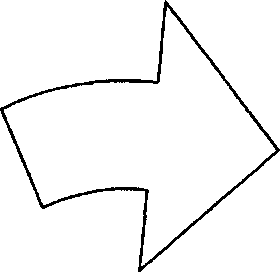 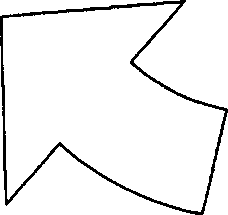 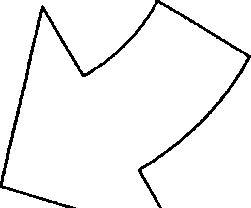 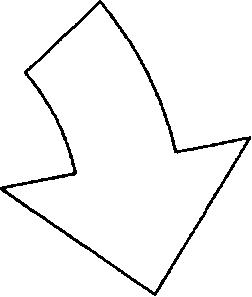 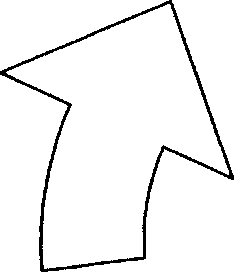 Таким образом, в результате реализации программы с применением технологии проектного обучения я выполняю педагогическую задачу развитие личных качеств каждого школьника и организации общественно полезной, социально значимой деятельности в ближайшем социуме.7. План работы над проектомНа первом занятии по теме «Проектная деятельность» объясняю ребятам, что такое проект и каковы этапы его выполнения. Знакомлю с целями и задачами предстоящей работы. Вместе изучаем тематику проектных заданий. Она должна быть достаточно широкой, чтобы охватить большой круг разделов предмета и учесть интересы учащихся. Вместе с тем знакомлю учащихся с требованиями к изделию, пояснительной запиской, определяю порядок защиты проекта. Учащиеся знакомятся с ранее выполненными проектами, работами. Тематика проектных заданий бывает разной, но в ней обязательно должны присутствовать вопросы экономики, экологии, современного дизайна, моды. Правильный выбор темы с учетом названных требований, возрастных и личностных интересов учащихся обеспечивает положительную мотивацию и дифференциацию в обучении, активизирует самостоятельную творческую деятельность при выполнении проекта. Темы проекта подбираются с учетом интересов и способностей детей.На следующем этапе провожу индивидуальные консультации с каждым школьником, определяя конкретные задания, выбор материалов и инструментов, необходимой литературы, повторяем правила.Затем ученики приносят план работы над проектом, эскиз или рисунок изделия, образцы выбранных материалов. Вместе с учащимися просматриваем эскизы, анализируем его консультацию и технологию изготовления. При необходимости вношу поправки. После этого учащиеся составляют технологическую карту, делают необходимые расчеты, при необходимости консультируются с учителем. Затем приступают к практической работе по изготовлению изделия и поэтапному оформлению творческого проекта.Дальнейшую помощь учащимся в работе над выполнением проектов оказываю на занятиях и в порядке консультаций. На уроке вместе с учениками проверяю качество выполнения отдельных деталей и узлов, обсуждаем последовательность изготовления и оформления изделий.Если работа требует больших затрат времени, то предлагаю выполнить ее частично дома. Таким образом, появляется возможность для общения детей и родителей, укрепляется взаимопонимание, оказывается поддержка в процессе общего дела. Иногда родители помогают с выбором темы проекта.Убеждена, это проектная деятельность - дело хорошее, но организация ее вызывает определенные трудности. Например, выполнение проекта требует немалого количества времени, которое учитель тратит на индивидуальную работу с каждым учащимся. Приходится подробно определять основные и дополнительные цели и этапы работы, чтобы сформировать навыки творческой деятельности, не подавлять инициативу школьника. При высказывании критических замечаний стараюсь быть очень корректной.Процесс выполнения проектаДизайн (коллективная работа)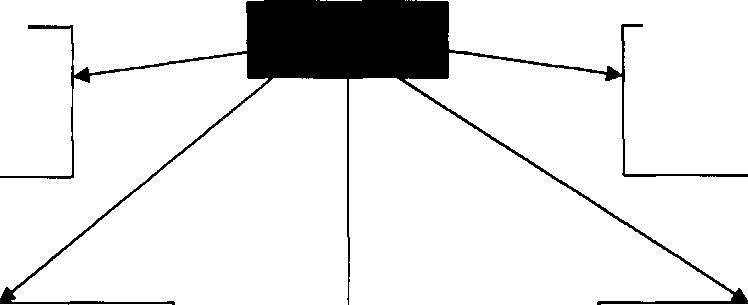 Выбор материала (предложил учитель)Итогом работы является защита проекта - это можно изобразить так:Исследовательская работа       Защита проекта 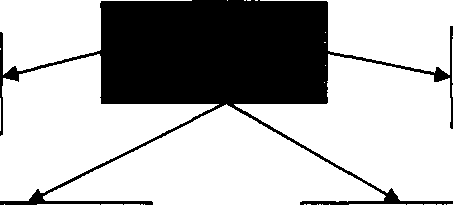 8. Использование проектного метода в дополнительном образованииКак пример результативного применения технологии проектного обучения в системе дополнительного образования - это кружковая работа в школе, где дети работают по интересам, занимаясь декоративно-прикладным творчеством.По профилю деятельности кружки декоративно-прикладного творчества принадлежат к сфере искусства - по Г.К. Селевко, «способу ценностей социализации человека, его эмоционального и интеллектуального развития, приобщению к коллективному опыту человечества, к вековой мудрости, к конкретным общественно -историческим интересам, устремлениям, идеалам». По определению несомненно, что в этой сфере деятельности наиболее полно могут быть созданы условия для успешного освоения детьми социокультурного опыта. Так, при проведении внеклассного мероприятия для 6-классников я пытаюсь соединить основы проектирования всех трех блоков: обучающего, развивающего и социокультурного (приложение 4). В процессе праздника девочки создают юбочки, предназначенные для детей школы-интерната.В кружках прикладного творчества ежегодно занимаются по 30-40 детей. За многие годы работы сложилась определенная система внеклассной работы, помогающая решать ряд воспитательных задач:развитие творческих способностей;эстетическое воспитание, развитие вкуса;формирование практико-ориентированных навыков;профессиональное самоопределение как средство усиления социальной защиты выпускника.В кружок записываются все желающие, независимо от возраста и пола. Главное требование - чтобы человек пришел с осознанным желанием творить, участвовать в активной творческой деятельности. Принимая новичка в кружок, стараюсь узнать, чем он увлекается, чему он хочет научиться - вязать, шить или вышивать. Таким образом формируются группы по интересам. Занятия в кружке провожу одновременно с детьми разного возраста. Это позволяет новичкам наблюдать за практической работой более старших ребят, учиться, глядя на них.Активисты являются хорошими помощниками в организации занятий, они помогают готовить рабочие места для маленьких, потом убирают принадлежности на место.Дети разного возраста являются целостным коллективом, работающим на основе взаимопонимания, взаимопомощи, преемственности. Этим коллективом руководят сами дети, налажено самоуправление:Художественный советинформатордизайнергруппы поинтересам модельерконструкторIВышивание бисеромВышивание крестомВязание крючком и спицамиШвейное делоЭмоциональный язык декоративно-прикладного творчества самый легкий, верный и доступный мостик от души народа к душе ребенка. На занятиях по декоративно- прикладному творчеству я ставлю следующие цели: Обучающие - это когда воспитанники приобретают теоретические знания, практический опыт, способствующий формированию у детей эстетического вкуса к подбору и формированию изготовленного изделия, благоустройству быта. Приобретенный опыт прослеживается через практические умения и навыки - это вышитые картины «Казанский двор», «Осень», «Танцующая девушка». Вышивка бисером «Подарок маме», «Бабочка», «Маки», «Летние цветы» и др. (Приложение 4). Развивающие -это когда в процессе работы педагог закладывает творческое развитие личности ребенка. Это значит, что мало научиться качественному изготовлению изделий. Ценность работы заключается в том, что когда работа содержит в себе индивидуальность, отражает личность мастера. Необходимо научить ребенка фантазировать, придумывать новые образцы изделий. Для этого необходимо приобрести опыт творческой деятельности - уметь видеть проблему и варианты ее решения. Важным моментом творческой деятельности является ее итог. Нужно добиваться, чтобы ребенок до конца шел к намеченной цели, т.е. он должен развить свои организаторские способности, уметь предвидеть результат своего труда, а для достижения поставленной цели - уметь планировать выполнение задуманного, доводить работу до конца.Кроме того, в кружковой работе по декоративно-прикладному творчеству скрыты огромные воспитательные резервы, дети приобретают большой социальный опыт - умение общаться, сопереживать, помогать, уметь жить в обществе, не ущемляя себя.На кружке я предложила детям выполнить коллективный проект «Дары Кубани». Эта работа выполняется в технике «объемная работа из пластилина». Дети лепили изделия из соленого теста, в начальной школе работали с пластилином. Учитывая характер создаваемой композиции, проект может выполняться в группе, т.е. он может быть коллективным. В этом случае композиционные элементы готовятся в разной технике, но в рамках одной идеи. Это производит целостное впечатление, и при этом каждый элемент прост и доступен в изготовлении. Такой подход используется авторами проекта «Дары Кубани». Особенность коллективного проекта в том, что каждый участник группы должен досконально знать и понимать значение проделанной работы, ее актуальность, технологические особенности. Был составлен план работы, разработана технология изготовления. Эта работа выполнялось в несколько этапов.Изготовление композиции имело следующую последовательность:Нарисовать на основе (ДВП) контур корзины (рисует тот, кто умеет).Создать объем корзины из пластилина (выполняют вдвоем).Создать корзину из пластилиновых жгутиков (выполняют вдвоем).Вылепить из пластилина фрукты: яблоки, груши и виноград (выполняют 4 человека).Наполняют корзину фруктами (делают коллективно, советуясь, как лучше сделать).Раскрасить все белой водоэмульсионной краской (выполняют вдвоем).Раскрасить корзину, яблоки, груши и виноград придавая им натуральный цвет (красят все по очереди).Покрыть лаком корзину и ее содержимое.В процессе работы над проектом возникло новое направление в исследовательской деятельности школьников. Я рассказала им, что наша Кубань богата садами, виноградниками, что здесь выращивают самые разные сорта винограда.В нашем маленьком городе есть опытно - селекционная станция, где работают ученые, выращивая новые сорта ягод, овощей, фруктов, винограда.Проектанты добавили, что среди ученых нашей опытной станции есть доктор сельскохозяйственных наук Носульчук И.Е., он привез из Средней Азии коллекцию более 1000 сортов винограда и разместил на территории Анапского района.Таким образом, в процессе работы над групповым проектом учащиеся приобрели ценные качества:Умение работать в коллективеУмение брать ответственность за выбор решенияУмение разделять ответственностьУмение анализировать результаты деятельностиСпособность ощущать себя членом команды (подчинять свой темперамент, характер, время интересам общего дела)Уважение к чужому труду, чувство поддержки в случае неудачиПроектно-исследовательская деятельность позволяет развивать многогранность личности, кругозор и вкус автора, отражает его индивидуальность и сопричастность судьбам малой родины. Воздействие на личность школьника краеведческого материала -краеведческая и методическая сфера, нуждающаяся в дополнительных исследовательских изысканиях.Приучать детей к творчеству, развивать интерес к краеведению надо уже сейчас. Это и есть настоящее воспитывающее обучение. Поэтому я стараюсь научить детей не только любоваться красотой родного края, но и узнать народные традиции.Б. М. Неменский в своей работе «Мудрость красоты» подчеркивал, что «ребенка необходимо... привязать всеми его чувствами к древу культуры его народа». Искусство родного края - тот дом, из которого ребенок отправляется по дорогам мирового искусства, поэтому его родное искусство должно быть им остро прочувствовано. Не понимая искусство, человек вряд ли способен чувствовать культуру другого народа, понимать психологию человека другой национальности. Работая под проектом «Кубань моя, степная дочь России» и занимаясь исследовательской работой, проектанты узнали, что Екатерина II даровала земли казакам. Издревле Кубань славилась своими людьми, их культурой, обычаями, искусством. Познакомились с убранством кубанского жилища. Многие предметы домашней утвари изготовлялись в каждом хозяйстве. Ткачество давало материал для одежды, украшения жилища. Уже с 7 - 9 лет в казачьей семье девочки приобщались к ткачеству, прядению и до своего совершеннолетия успевали приготовить для себя приданное из нескольких метров полотна.На уроках познакомились с кубанской народной вышивкой, с ее основными изобразительными материалами, сами стали вышивать полотенце - рушник. На уроках пения разучили песню.На уроках литературы познакомились с особенностью кубанского говора и говора Причерноморья.На уроках технологии изготовили платье для Екатерины II.Проект «Кубань моя, степная дочь России» - это большой коллективный праздник, где решающую роль играет сплоченность коллектива не только детей, но и их родителей, учителей-предметников, а так же песенного коллектива «Кубанушка», директора городского музея, коллектива хлебозавода. Девочки сами лепили вареники, коллектив хлебозавода изготовил огромный Каравай хлеба, украшенный колосьями пшеницы, а хор «Кубанушка» исполнил казачьи песни (Приложение 7).Здесь мы сознательно сохраняем и развиваем традиции интеграционного подхода, делая особый акцент на интеграцию учебных предметов и досуга, что позволяет «высветить душу» в каждом ребенке независимо от его мотивации на обучение.Такой интеграционный подход в дополнительном образовании оказывает существенное влияние на урочную деятельность, при этом позволяет:объединить учащихся творческой деятельностью в соответствии с желаниями и природными данными;стимулировать учебно-исследовательскую активность школьников;повысить мотивацию в обучении по ряду общеобразовательных курсов;оказать практическую помощь в выборе его индивидуально - профессионального пути;создать ситуацию успеха учащимся и педагогам.В результате интеграционной деятельности происходит не простое наслоение информации, а формируется совершенно новая структура знаний, более качественная, с новыми свойствами и воспитательными мотивами.Как показывает анализ проектно-исследовательской деятельности, учащиеся с удовольствием занимаются такой работой, следует лишь учитывать возраст и наклонности ребенка.Часто успех достигается благодаря взаимодействию не только «ученик - учитель», но и «школа - семья». На это стоит обратить особое внимание, так как родители - это не только отзывчивые зрители и благосклонные почитатели талантов своих детей, но и прежде всего наши единомышленники, активные участники воспитательного процесса в школе. На результат выполнения исследовательского и творческого проекта оказывает сотрудничество с центром творчества, экскурсии, посещение кружков по интересам. Все это развивает творческую и инициативную личность.При этом задача учителя заключается в том, чтобы помочь автору проекта почувствовать себя творцом, чтобы после первых робких шагов работа приобрела зримые очертания. Задача научного консультанта проекта - помочь начинающему исследователю найти оригинальный и универсальный способ усвоения и применения знаний по краеведению в области технологии, используя при этом метод сбора и обработки информации, обобщение результатов. Немаловажное значение при этом играет защита проекта, где аккордными моментами являются форма защиты проекта, музыкальное сопровождение, внешний вид, декорации.Приступая к работе, каждый школьник выбирает свою тему творческого проекта, например, «Кубань - жемчужина России», «Изобразительные мотивы в народной вышивке славянского населения Кубани», затем решает задачи интеллектуального и практического характера. Обратившись к различным источникам, готовит историческую справку с использованием краеведческого материала, определяет для себя условия реализации цели, т.е. какие для этого необходимы знания, умения, материалы, инструменты. Бывают случаи, когда проект носит комплексный характер, тогда при его выполнении могут использоваться знания и умения не только по разделам программы, но и выходящие за ее рамки.Для того чтобы заинтересовать учащихся в проектной деятельности, эффективным является проведение выставок и конференций различного уровня, на которых можно познакомиться с опытом предшествующих «проектировщиков» из числа старших учащихся. Участие в новом мероприятии обычно вызывает интерес школьников и желание попробовать свои силы, сделать не хуже. Проектные задания, предложенные на выбор учителем, должны обязательно предусматривать использование школьниками хорошо знакомых им знаний в сочетании с новыми, с теми, что предстоит приобрести. Это создает чувство уверенности в своих силах, а неизвестное ведет вперед, к новым знаниям. При всей кажущейся банальности сказанного об этом часто забывают.Использование проектного метода эффективно при проведении элективных курсов и курсов по выбору для учащихся в рамках эксперимента по предпрофильному и профильному обучению (Приложение 9).3.	Результативность опытаРезультативность показывает хорошее усвоение программного материала и весьма существенное улучшение информационно-коммуникативной деятельности учащихся, их профессиональное самоопределение, что повышает уровень обученности учащихся не только на уроках технологии, но и на других предметах. Повышается, но не завышается самооценка ученика, которая влияет на уровень воспитанности учащихся. Они становятся уверенными в себе, имея положительные результаты в учёбе. Ученик тем самым повышает свой статус в коллективе, что является очень важным для его психологического комфорта.Ежегодно дети занимают призовые места на конкурсах и выставках декоративно-прикладного творчества. Например, в 2006 году на районной выставке прикладного творчества в номинации «Вязание» получили 1 место учащаяся 10 класса Шикоряк Елена, 2 место - учащиеся 7 класса Макаренко Маша, Яценко Таня, 3 место - Бальян Валентина, учащаяся 7 класса. Быченко Таня в 2008 году заняла 2 место в районном конкурсе-фестивале «Зеркало природы» в номинации «Прикладное искусство».На районной олимпиаде в 2008 г. по направлению «Культура дома и декоративно-прикладное творчество» Попондопуло Кристина, ученица 8 класса, заняла 1 место. Качество обучения по предмету технология составляет в течение многих лет не менее 80 %.4.	ЗаключениеДля успешного развития российского общества, формирования чувства гражданственности, преодоления негативных явлений в настоящее время необходимо поднимать общий уровень культуры граждан, уровень эстетических понятий, представлений, эстетических потребностей и интересов. Использование метода проектов в образовательной деятельности как нельзя лучше способствует этому, развивая самостоятельность, активность учащегося.Эстетическая и художественная культура является важнейшими составляющими духовного облика личности. От их наличия и степени развития в человеке зависит его интеллигентность, творческая направленность устремлений к деятельности, особая одухотворенность отношений к миру и другим людям.Эстетическое воспитание интенсифицирует развитие самосознания, способствует формированию социальной позиции, основанной на гуманистических ценностях, гармонизирует эмоционально - коммуникативную сферу учащихся, снижает остроту реагирования на стрессовые факторы, т.е. оптимизирует их поведение, расширяет возможности совместной деятельности и общения людей.Воспитание красотой и через красоту формирует не только эстетико-ценностную ориентацию личности, но и развивает способность к творчеству, к созданию эстетических ценностей в сфере трудовой деятельности, в быту, в поступках и поведении и, конечно, в искусстве.Эстетическое воспитание должно осуществляться на всех этапах возрастного развития личности. Чем раньше она попадает в сферу целенаправленного эстетического воздействия, тем больше оснований надеяться на его результативность. В процессе эстетического воспитания происходит приобщение человека к ценностям, перевод их во внутреннее содержание путем интериоризации (присвоения опыта). На этой основе формируется и развивается способность учащихся к эстетическому восприятию и переживанию, их эстетический вкус и представление об идеале (приложение 8).Эстетическое воспитание гармонизирует и развивает все духовные способности человека, необходимые в различных областях творчества. Оно тесно связано с нравственным воспитанием, так как красота выступает своеобразным регулятором человеческих взаимоотношений.Современная цивилизация основывается на единой системе эстетических ценностей. У России нет будущего вне этой цивилизации. Но и у мира без России нет будущего.Сегодня можно сказать: Россия - колосс, если она обретет стабильность и реальное место в мировой системе, духовно обогатится весь мир. Все это делает ориентацию отечественного эстетического воспитания на общечеловеческие ценности единственно важным делом.Библиографический списокВасин Е.К. Подготовка учащихся к выполнению проекта //Школа и производство -2003, №7Васин Е.К. Работа над проектом в 5 классе //Школа и производство - 2004, №7Капустин B.C. методика занятий по разделу «Проект» в 5-7 классах// Школа и производство - 1999, №4.Кругликов Г.И. Как обучать технологии // Школа и производство - 1998, №6Леонтьева М.Р. Об использовании метода проектов в образовательной области «Технология» //Школа и производство - 2000, №6.Матяш Н.В., Симоненко В.Д. Проектная деятельность младших школьников. М: Вентана - Граф, 2004.Павлова М.В. Проектный подход в обучении технологии // Школа и производство -2003, №2Пахомова Н. Ю. Проектное обучение - что это? «Методист», 1-2004.Полат Е.С. Метод проектов: история и теория вопроса. «Школьные технологии». 6-2006.Трушин В.П. Как я преподаю технологию // Школа и производство - 2001, №7.Чечель И.Д. Управление исследовательской деятельностью педагога и учащегося в современной школе. Библиотека журнала «Директор школы». М.: Сентябрь, 1998.